Графік виборів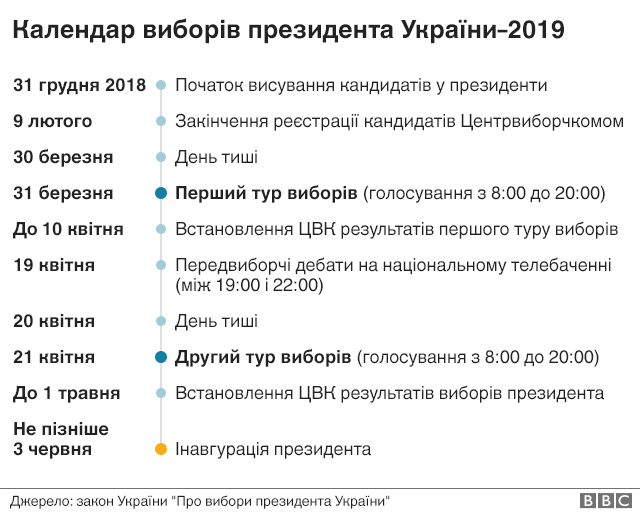 Вибори без порушень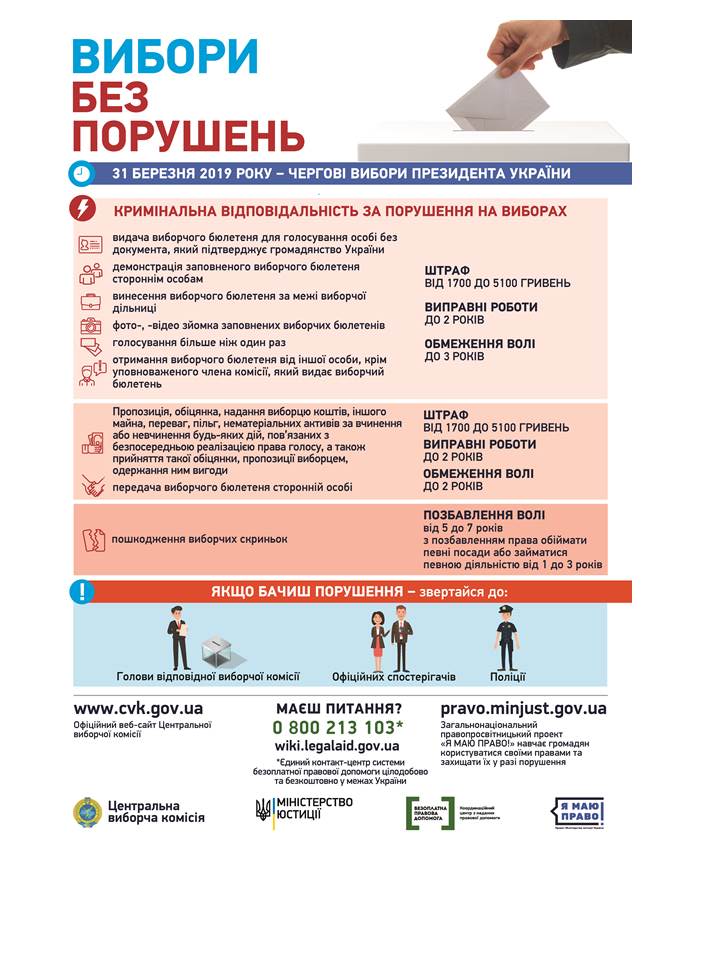 Пам’ятка виборця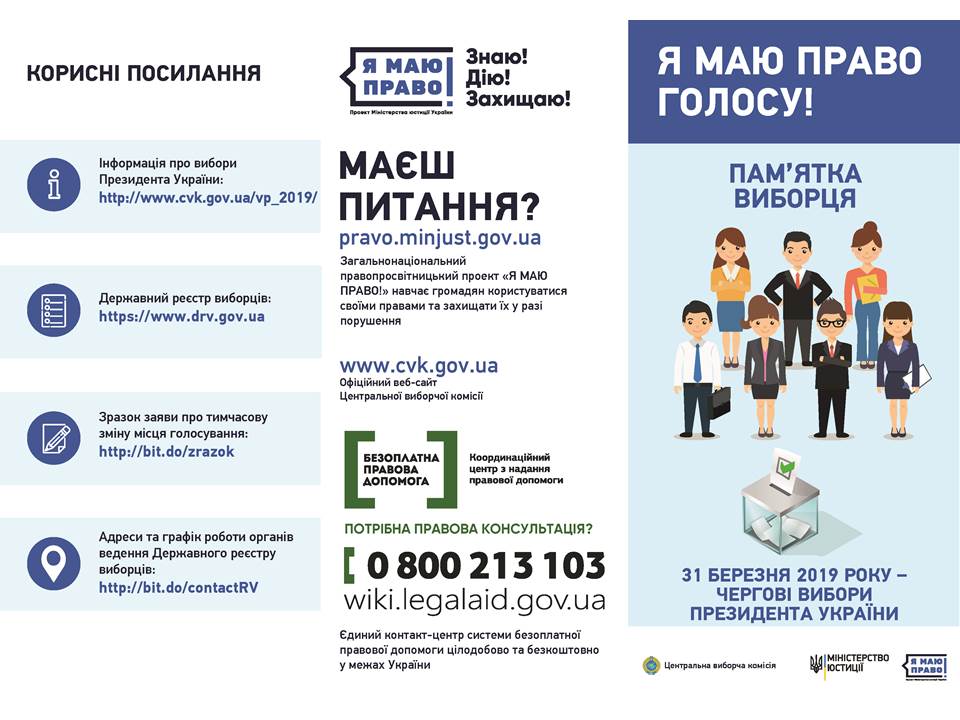 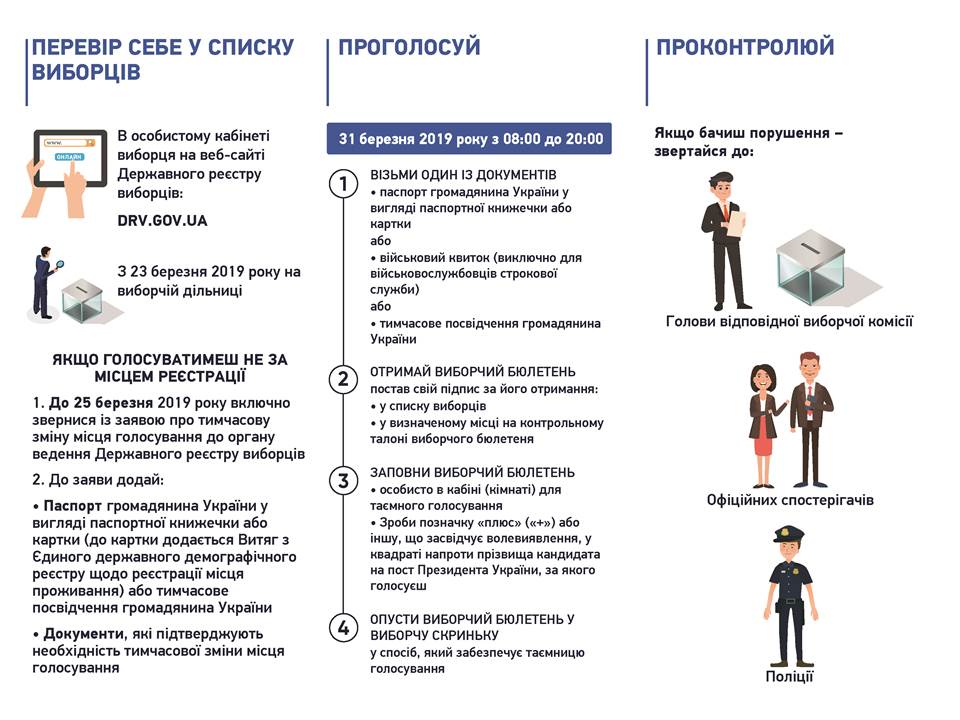 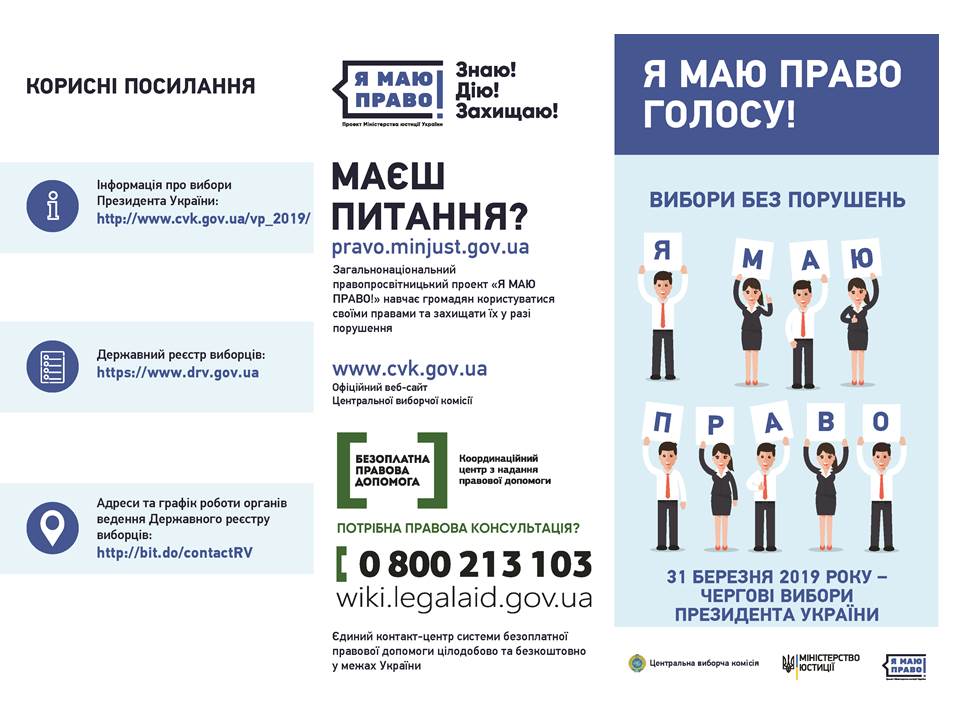 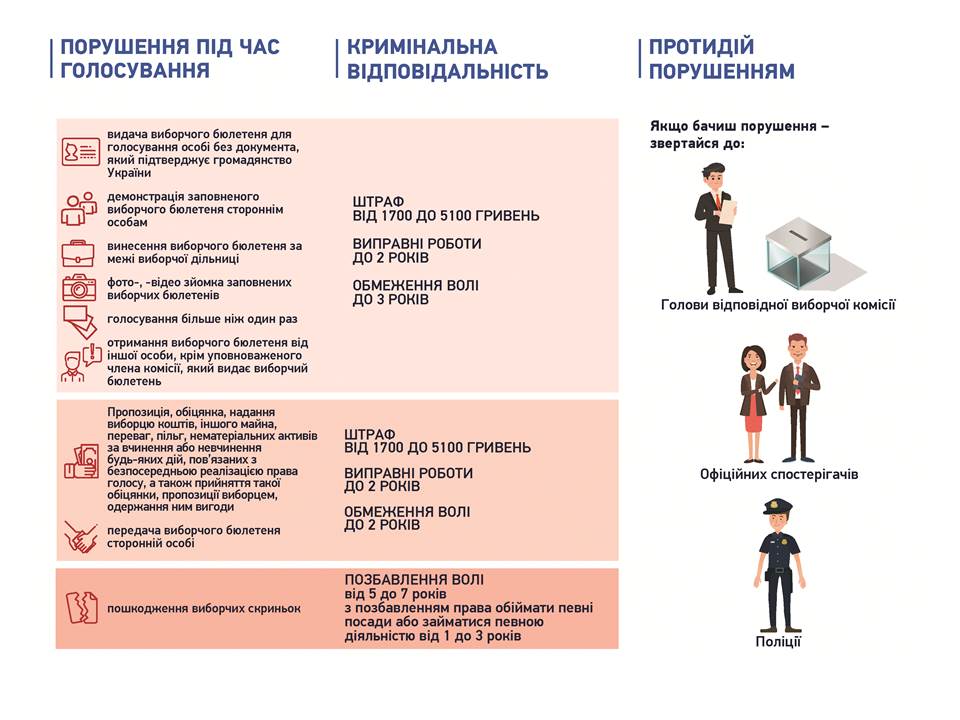 Дорожня карта виборця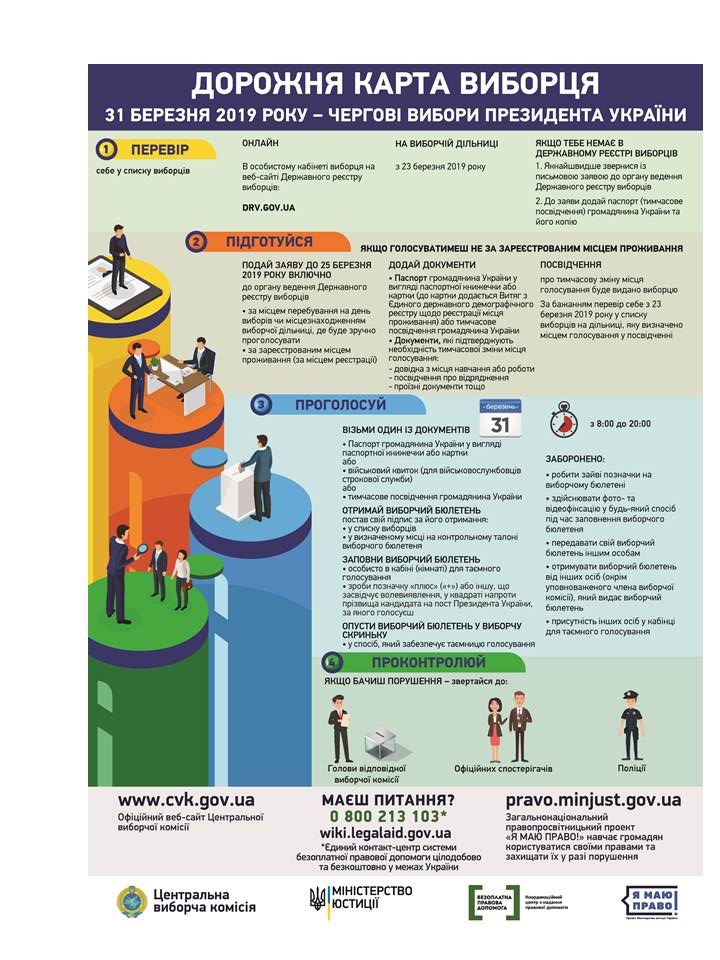 Як змінити місце голосування?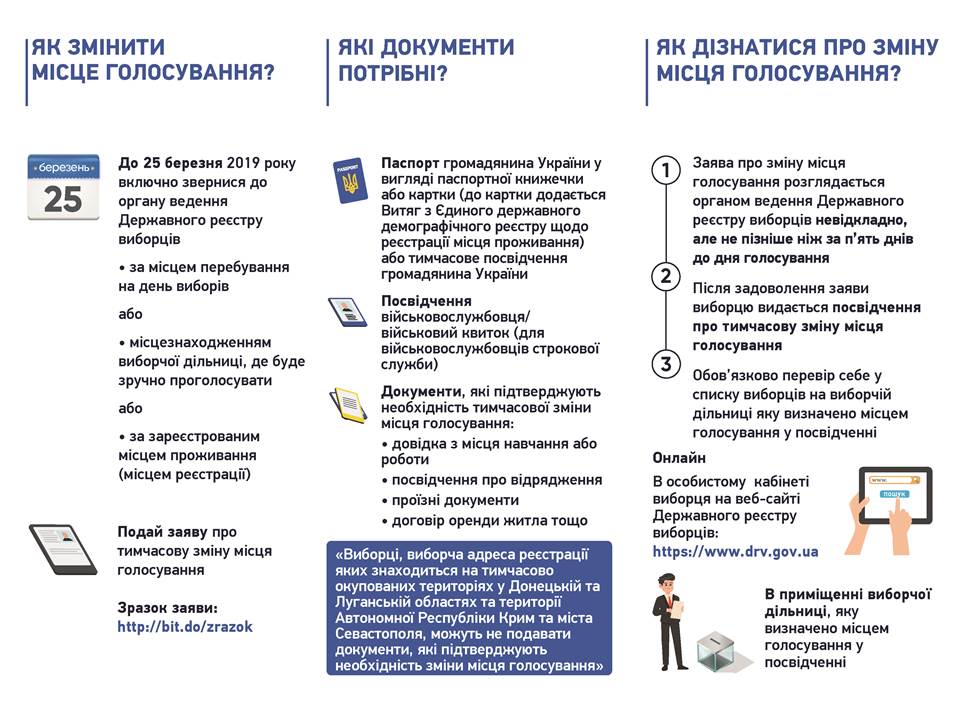 Як переселнцю проголосувати на виборах Президента?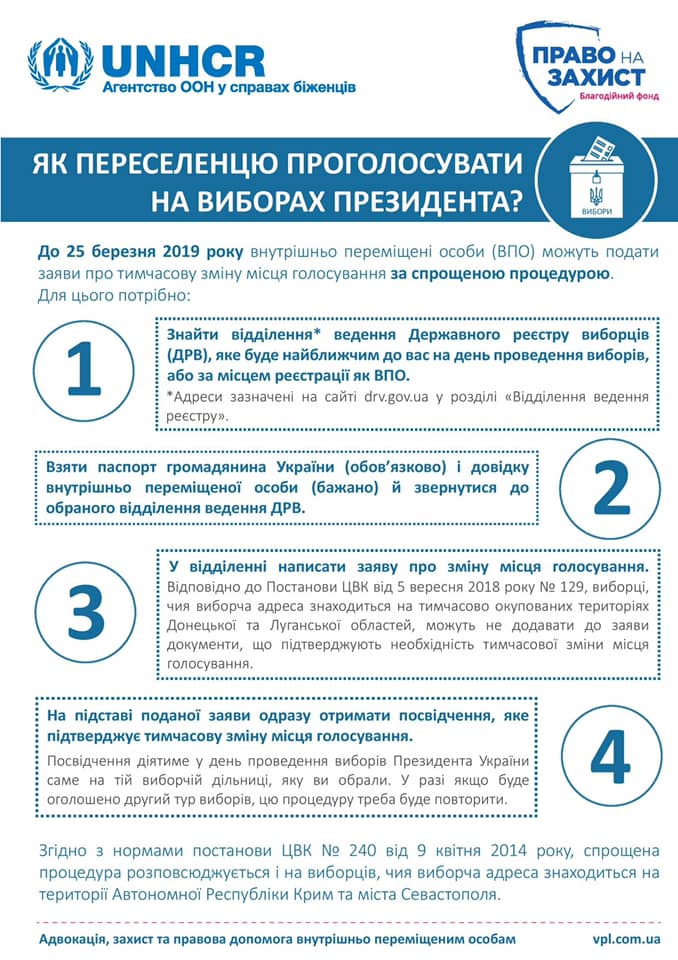 